はじめてのおつかいClass (   ) No. (   ) Name (                          )Step1 先生の話を聞いて、聞き取れたことを書こう！Step2 もう一度、先生の話を聞いて、聞き取れた方に○をつけよう！I have an ( umbrella / umbrellas ). 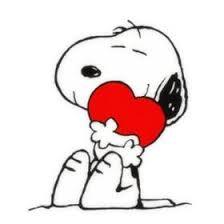 I have two ( pencil case / pencil cases ).I have three ( file / files ).I have five ( notebook / notebooks ).Step3 今日のポイント！Step4 はじめてのおつかい！会話例を使って、頼まれたものを買いに行こう！＊会話例＊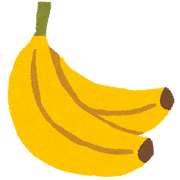 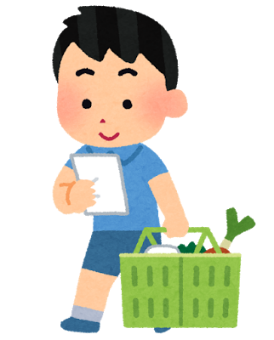 買い物する時に使った表現を書こう！例：I want two apples.　　　You want two apples.何を？何個？１２３４Fruit Stationary (文房具)Fashion ・apple        200 yen・banana      100 yen・orange       200 yen・lemon        300 yen・melon        500 yen・pen          100 yen・notebook     200 yen・eraser        100 yen   （消しゴム）・ruler          300 yen　 （定規）・T-shirt      500 yen・bag       600 yen　　(カバン)・cap       400 yen